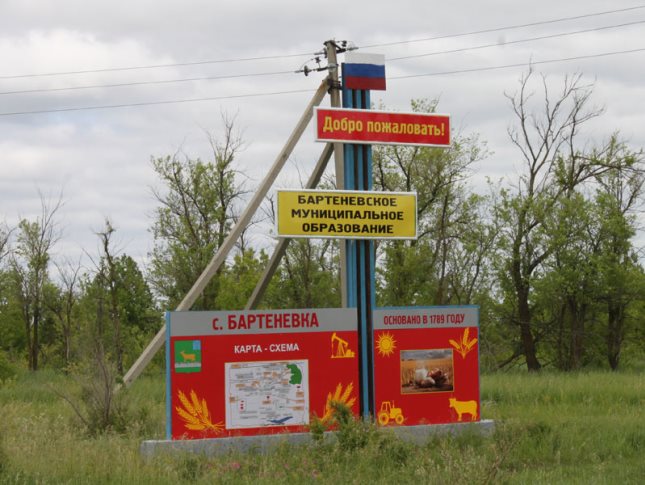 Уважаемые жители Бартеневского муниципального образования.Одной из главных задач бюджетной политики является обеспечение прозрачности и открытости бюджетного процесса. Для привлечения большого количества граждан к участию в обсуждении вопросов формирования бюджета района и его исполнения разработан «Бюджет для граждан».«Бюджет для граждан» предназначен прежде всего для жителей, не обладающих специальными знаниями в сфере бюджетного законодательства. Информация «Бюджет для граждан» в доступной форме знакомит граждан с основными характеристиками бюджета Бартеневского муниципального образования.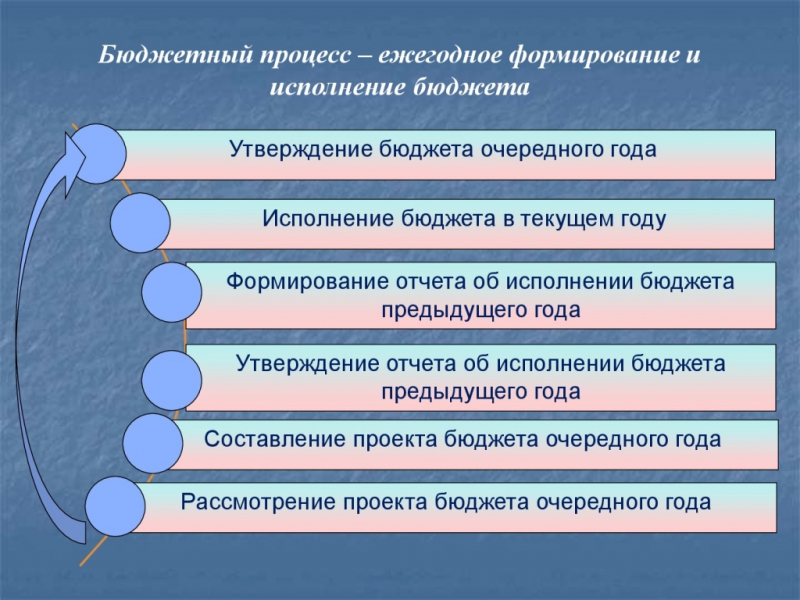 Что такое бюджет?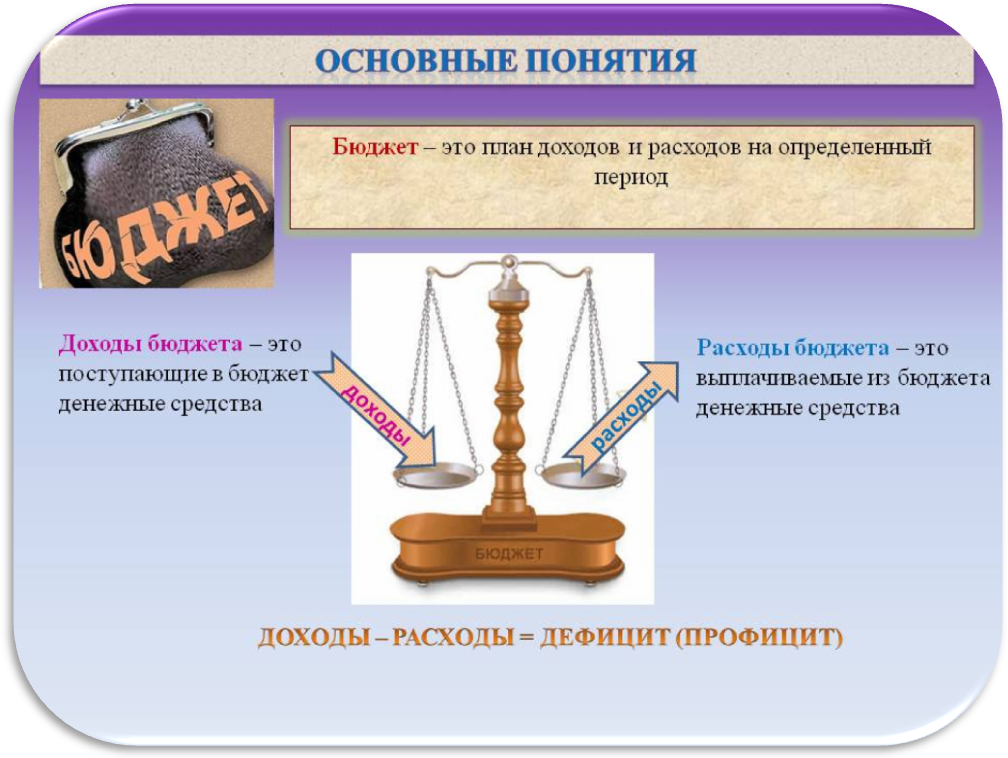 Бюджет Бартеневского муниципального образования               тыс. руб.Зачем нужны бюджеты?Для выполнения своих задач муниципальному образованию необходим бюджет, который формируется за счет сбора налогов и безвозмездных поступлений направляемых на финансирование бюджетных расходов.Основныехарактеристикибюджета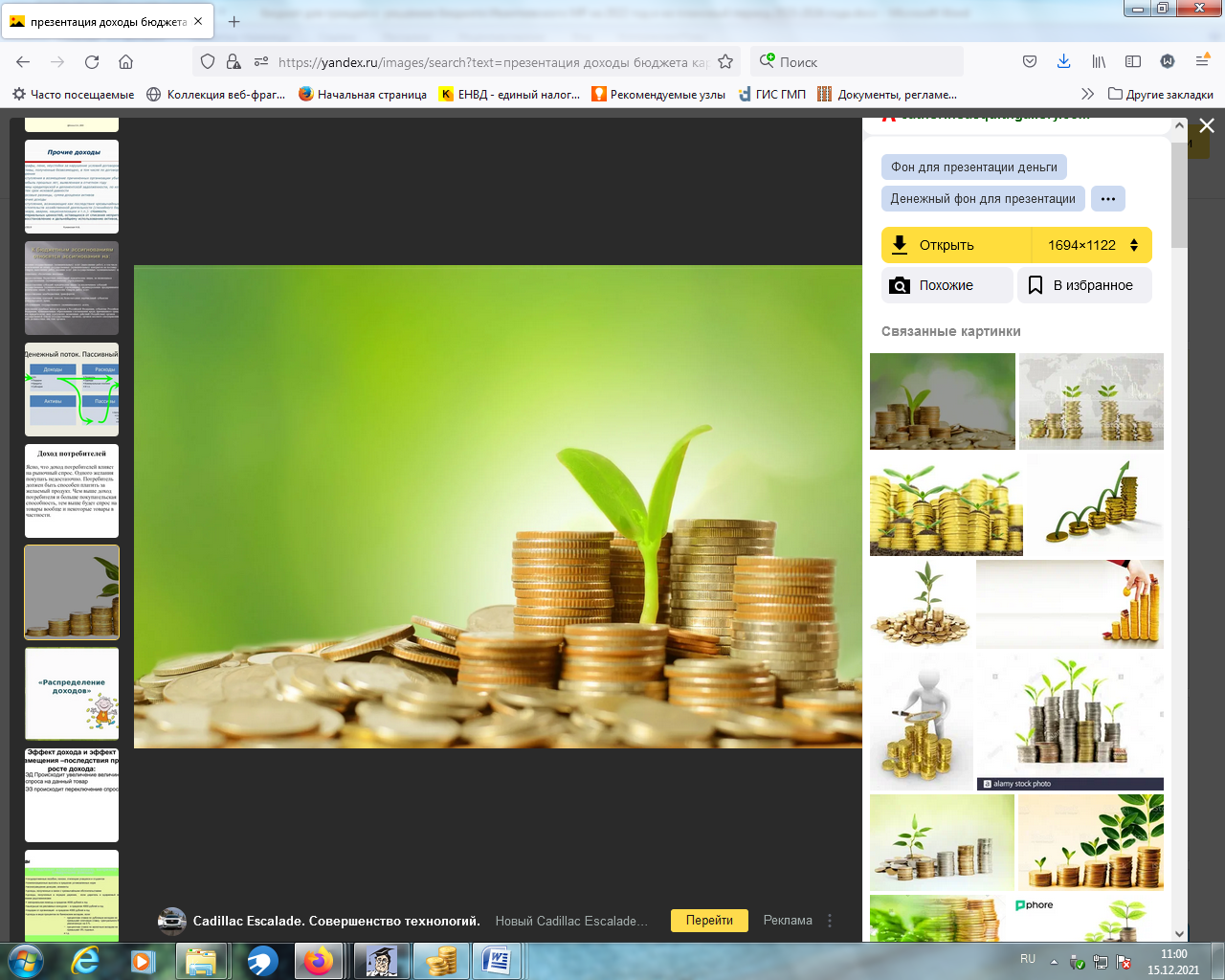 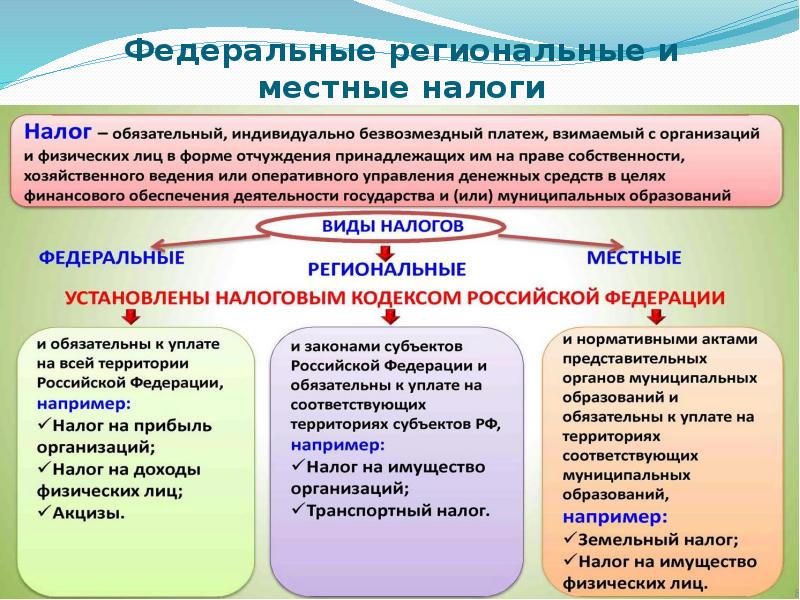 Налоги, зачисляемые в бюджет муниципального образованияв 2024 годуСтруктура доходов бюджета Бартеневского муниципального образованиятыс. руб.Доходы бюджета Бартеневского муниципального образованияв расчете на 1 жителя( численность населения Бартеневского муниципального образования на 01.01.2023г. 1003 человек) руб.	Доходная база бюджета по налоговым и неналоговым доходам сформирована на основании имеющегося доходного потенциала, с учётом показателей прогноза социально-экономического развития Бартеневского муниципального образования на 2024 год и плановый период 2025 и 2026 годов. 	Основными бюджетообразующими доходами бюджета муниципального образования являются земельный налог, акцизы на нефтепродукты и налог на доходы физических лиц.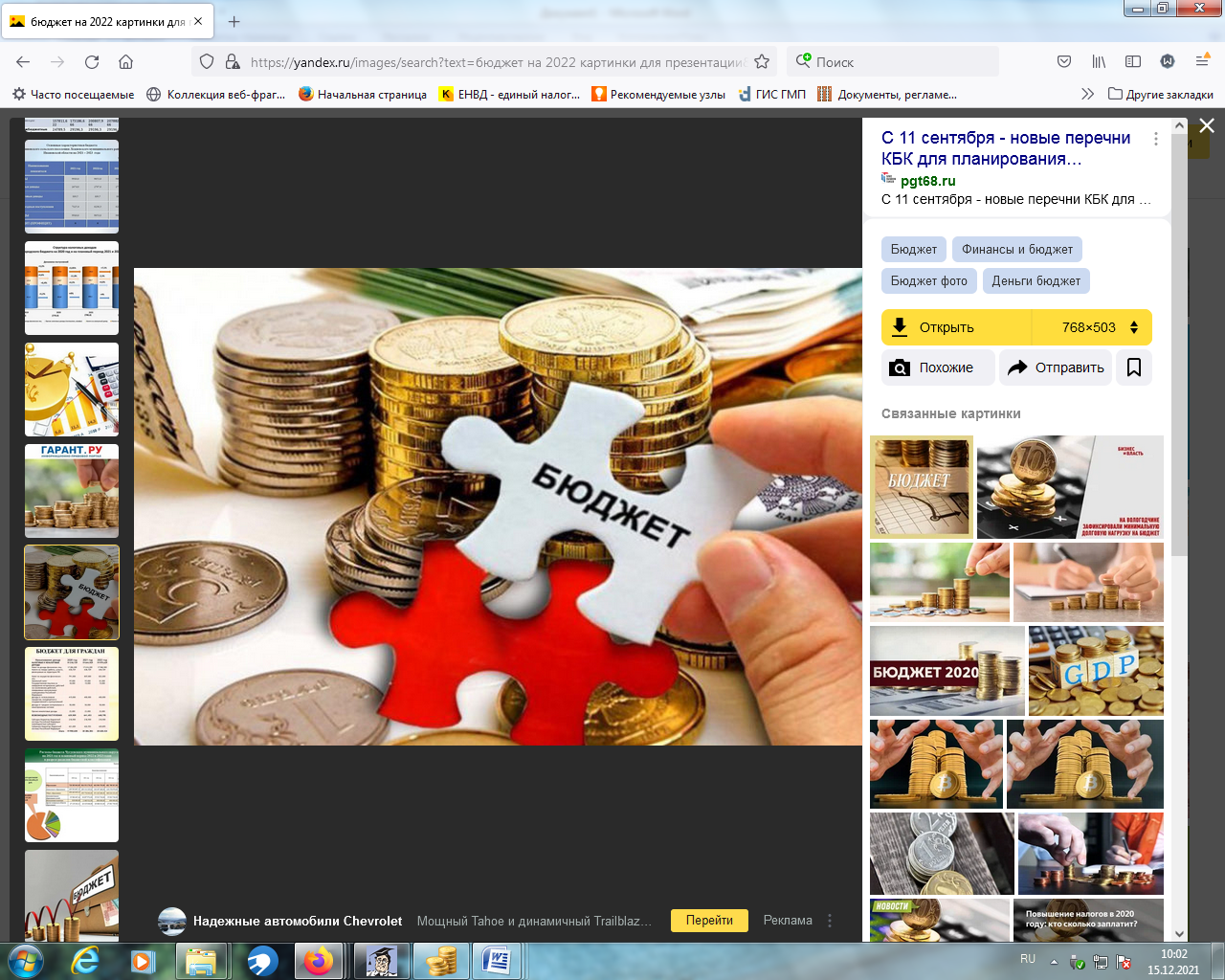 РАСХОДЫ.Расходы бюджета – выплачиваемые из бюджета денежные средства.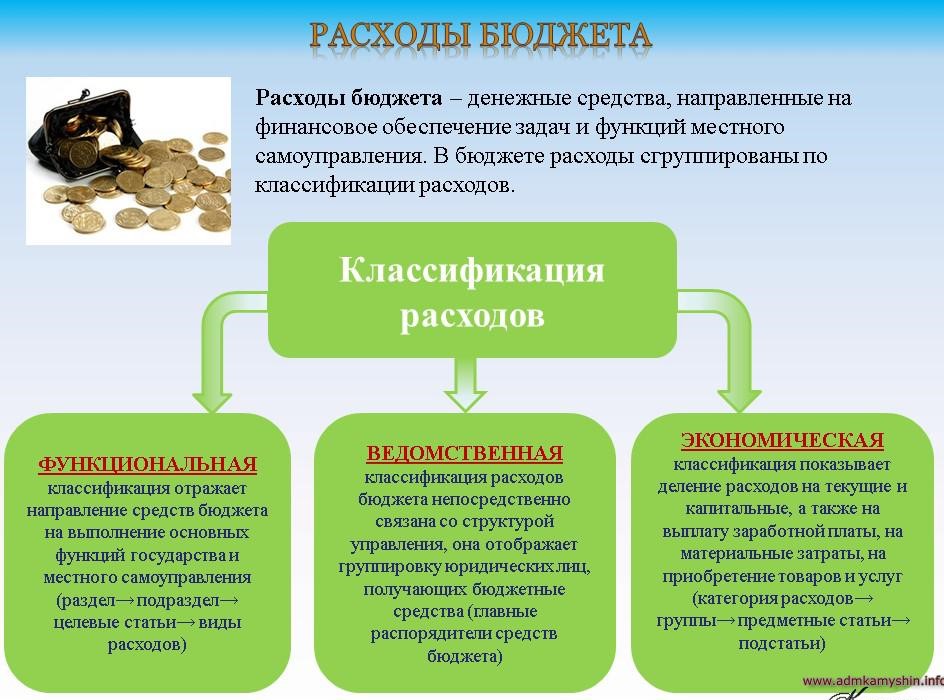 Расходы по основным функциям муниципального образования.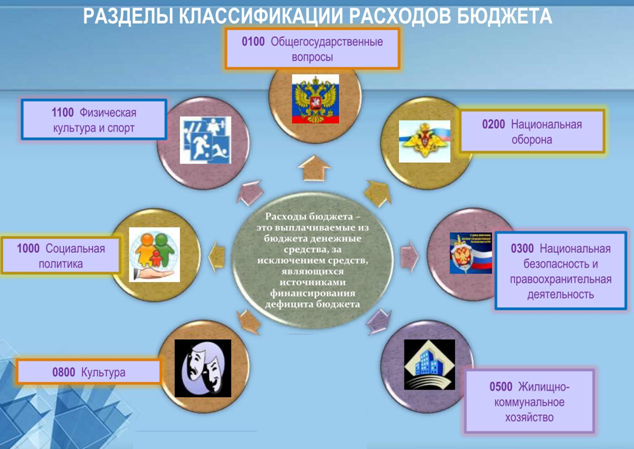 Структура расходов бюджета Бартеневского муниципального образования по разделам в 2022-2026 годах.%%Расходы бюджета Бартеневского муниципального образования по основным разделам на душу населения			руб.руб.Расходы бюджета Бартеневского муниципального образования запланированы на 2024 год  в сумме 6681,9 тыс. рублей, на 2025 год в сумме 3519,9 тыс. рублей, на 2026 год сумме 3557,2 тыс. руб. Общий объем и структура расходов представлена в следующей форме:  тыс. руб.Бюджетные ассигнования бюджета Бартеневского муниципальногообразования по муниципальным программам 											тыс. руб.Планируемый объем муниципального долгаМуниципальный долг в Бартеневском муниципальном образовании по состоянию на 01.01.2024г. – отсутствует.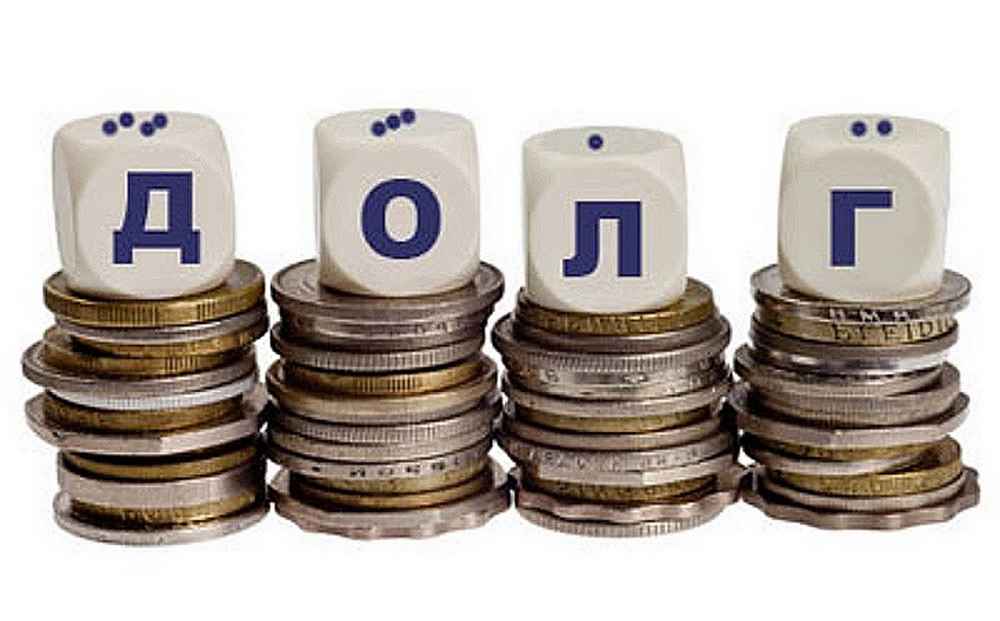 
Контактная информация: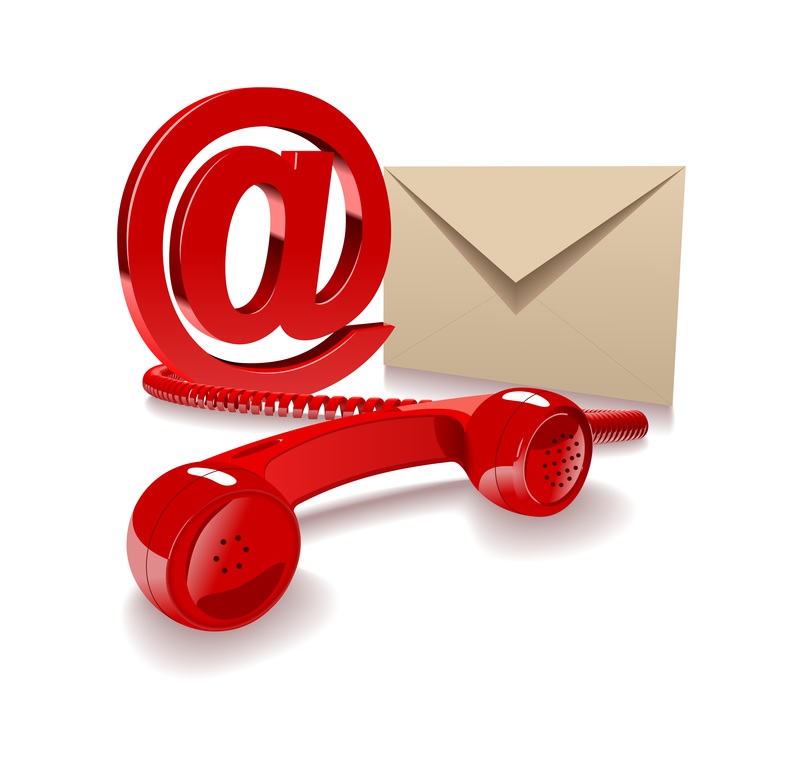         Адрес:  413320, Саратовская область, Ивантеевский район с.Бартеневка.                       График работы с 8-00 до 16-12, перерыв с 12-00 до 13-00.                      Телефоны  (8 84579 5-31-21)                       Тел.5-31-21  Глава Бартеневского муниципального образования Скипа Р.ЕЭлектронная почта:   bartenevkaadm@yandex.ruПоказателиОтчет2022 годОценка 2023 годПланПланПланПоказателиОтчет2022 годОценка 2023 год 2024 год 2025 год 2026 годДоходы, в том числе8583,750458,86681,93609,93732,2Налоговые, неналоговые доходы3990,05429,13356,03390,63496,3Безвозмездные поступления4593,745029,73325,9219,3235,9Расходы, в том числе 9268,150327,86681,93609,93732,2Условно утвержденные90,0175,0Общегосударственные вопросы2860,33389,82191,12148,92088,7Национальная оборона105,4115,2138,8153,4167,5Национальная безопасность и правоохранительная деятельность25,048,0Национальная экономика3605,03807,23730,5737,0820,4Жилищно-коммунальное хозяйство2505,042840,3490,9350,0350,0Другие расходы167,4127,3130,6130,6130,6Баланс (доходы-расходы)Дефицит или профицит-684,4-131,00,00,00,0Доходы бюджетаДоходы бюджетаДоходы бюджетаНалоговые доходыНеналоговые доходыБезвозмездные поступления- налог на доходы физических лиц- акцизы по нефтепродуктам- единый сельскохозяйственный налог - налог на имущество физических лиц- земельный налог- доходы от использования муниципального имущества- доходы от продажи материальных и нематериальных активов- штрафы за нарушение законодательства- прочие неналоговые доходы- дотации- субсидии- субвенции- иные межбюджетные трансфертыМежбюджетные трансферты - основной вид безвозмездных перечисленийВиды межбюджетныхтрансфертовОпределениеАналогия в семейномбюджетеДотации (от лат.«Dotatio» –дар, пожертвование)Предоставляются без определения конкретной цели их использованияВы даете своему ребенку «карманные деньги»Субвенции (от лат.Subveire»– приходить на помощь)Предоставляются на финансирование«переданных» другим публично-правовым образованиям полномочийВы даете своему ребенку деньги и посылаете его в магазин купить продукты(по списку)Субсидии (от лат.«Subsidium» - поддержка)Предоставляются на условиях долевого софинансирования расходов других бюджетовВы «добавляете» денег для того, чтобы ваш ребенок купил себе новый телефон(а остальные он накопит сам)Налог на доходы физических лицНалог на имущество физических лицЗемельный налог                      3 %                                    100 %                                      100 %                      3 %                                    100 %                                      100 %                      3 %                                    100 %                                      100 %Местный бюджет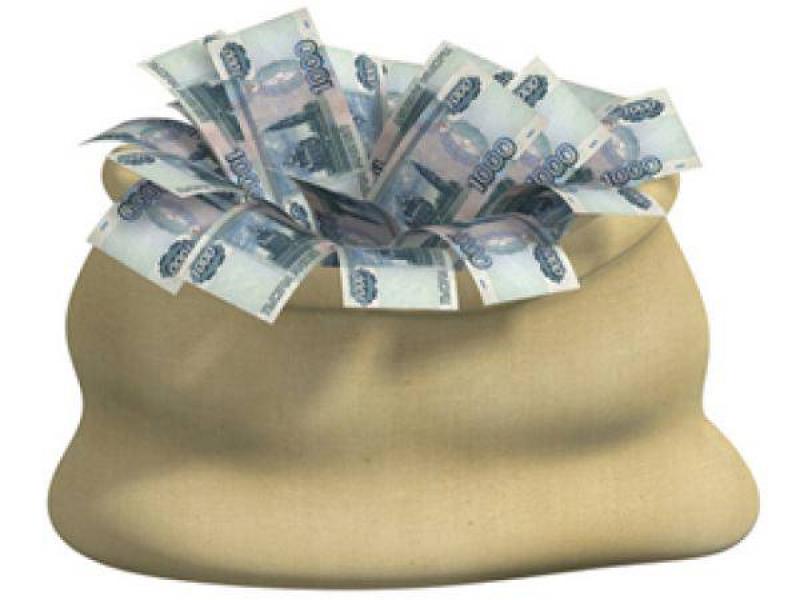 Местный бюджетМестный бюджетНаименование доходовОтчет2022 годОценка 2023 годПланПланПланНаименование доходовОтчет2022 годОценка 2023 год2024год2025 год2026 годНалоговые доходы всего:2799,83929,63310,63345,23450,9в том численалог на доходы физических лиц480,6766,0694,6702,6710,7акцизы на нефтепродукты885,8824,6721,5737,0820,4единый сельскохозяйственный  налог1,61035,0557,2568,3582,5налог на имущество физических лиц55,740,068,668,668,6земельный налог1376,11264,01268,71268,71268,7Неналоговые доходы всего:1190,21499,545,445,445,4в том числедоходы от сдачи в аренду земельных участков770,71102,640,040,040,0доходы от сдачи в аренду  имущества2,42,62,42,42,4доходы, поступающие в порядке возмещения расходов, понесенных от эксплуатации имущества1,42,12,02,02,0штрафы, санкции и возмещение ущерба1,22,81,01,01,0Инициативные платежи414,5389,4Безвозмездные поступления всего:4593,745029,73325,9219,3235,9в том числедотации59,258,262,265,968,4субсидии4429,144496,33124,9субвенции105,4115,2138,8153,4167,5иные межбюджетные трансферты360,0Итого доходов:8583,750458,86681,93609,93732,2Наименование доходовОтчет2022 годОценка 2023 годПланПланПланНаименование доходовОтчет2022 годОценка 2023 год 2024 год2025 год2026 годДоходы всего, в том числе :8558,050308,06662,03600,03721,0налоговые  и неналоговые доходы3978,05413,03346,03381,03486,0безвозмездные поступления4580,044895,0  3316,0219,0235,0РазделНаименованиеОтчет2022 годОценка2023 годПланПланПланРазделНаименованиеОтчет2022 годОценка2023 год2024 г2025 г2026 г1Всего10010010010010001Общегосударственные вопросы30,96,732,861,158,702Национальная оборона1,20,22,14,34,703Национальная безопасность и правоохранительная деятельность0,30,104Национальная экономика38,87,855,921,023,105Жилищно-коммунальное хозяйство27,085,07,49,99,808Культура, кинематография0,90,10,110Социальная политика0,90,21,83,63,6РазделПоказательОтчет2022 годОценка 2023годПланРазделПоказательОтчет2022 годОценка 2023год 2024г2025г2026г01Содержание работников органов местного самоуправления2724,093379,662184,542142,472082,4505Жилищно-коммунальное хозяйство2385,6942712,16489,43348,95348,9508Культура, кинематография77,616,484,984,984,9810Социальная политика12,112,512,512,5Итого расходы местного бюджета8826,7950177,266661,93509,373546,56РасходыОтчет2022 годОценка 2023 годПланПланПланРасходыОтчет2022 годОценка 2023 год 2024 г2025 г2026 гОбщегосударственныевопросы2860,33389,82191,12148,92088,7Национальная оборона105,4115,2138,8153,4167,5Национальная безопасность и правоохранительная деятельность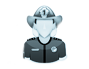 25,048,0Национальная экономика3605,13807,23730,5737,0820,4Жилищно-коммунальное хозяйство2504,942840,3490,9350,0350,0Образование2,5Культура, кинематография81,56,55,05,05,0Социальная политика83,4120,8125,6125,6125,6ИТОГО расходов:9268,150327,86681,93519,93557,2НаименованиеПланПланПланНаименование 2024 год 2025 год2026 годМуниципальная программа  «Развитие  Бартеневского муниципального образования Ивантеевского муниципального района Саратовской области»4226,41092,01175,4Подпрограмма «Развитие автомобильных дорог общего пользования местного значения в границах населенных пунктов Бартеневского муниципального образования»3730,5737,0820,4Подпрограмма «Благоустройство»360,9315,0315,0Подпрограмма "Повышение качества водоснабжения и водоотведения"130,035,035,0Подпрограмма "Обеспечение культурного досуга жителей муниципального образования»5,05,05,0Вид долгового обязательстваНа 01.01.2025г.На 01.01.2025г.На 01.01.2026г.На 01.01.2026г.На 01.01.2027г.На 01.01.2027г.Вид долгового обязательстваСумма,           тыс. рублейУдельный вес, в%Сумма,           тыс. рублейУдельный вес, в%Сумма,           тыс. рублейУдельный вес, в%Вид долгового обязательстваСумма,           тыс. рублейУдельный вес, в%Сумма,           тыс. рублейУдельный вес, в%Сумма,           тыс. рублейУдельный вес, в%Бюджетные кредиты из районного бюджета------Кредиты от кредитных организаций------Всего:------